Application Form for Retail Technology Adoption Assistance Scheme for Manpower Demand Management (ReTAAS)Please read the Guide to Application (http://www.retaas.hkpc.org/en/download/application-guide_en_v2.pdf) before completing this application form.  An applicant enterprise shall submit one application form for each project.  For enquiries, please contact the Secretariat at 2788 6262.Type of Business # # Please refer to the Hong Kong Standard Industrial Classification Version 2.0 (https://www.censtatd.gov.hk/hkstat/sub/sc30.jsp?productCode=B2XX0005). Business other than those listed above may also apply for ReTAAS funding.Type of Sales Channels (May choose more than one)Is the enterprise listed in Hong Kong or elsewhere?    Yes        NoForm of Business* Please cross out as appropriate.3.	Have / are any related enterprises sought / seeking funding support from ReTAAS?  	  Yes  No4.	Have you sought or are you seeking funding support for this or similar project from other government funding schemes? Examples of the funding schemes include the Innovation and Technology Fund, SME Development Fund, SME Loan Guarantee Scheme (SGS), Dedicated Fund on Branding, Upgrading and Domestic Sales (BUD Fund).  Project which is or will be in receipt of other government funding will NOT be considered by ReTAAS.	  Yes    Please briefly explain the subject and progress of the related application in Section B6.  No5.  Where did you learn about ReTAAS? (May choose more than one)Project Title (E.g. Inventory Management Improvement Plan):2.  Project Nature (May choose more than one)Project Item(s)Justifications for the ProjectPlease indicate how the project will help the applicant enterprise address, mitigate or improve on manpower resources problems. (May choose more than one)Other information in support of the application, if anySelf-Assessment on Manpower Savings Existing Number of Staff: _________(a)	Existing approach(b)	Approach after completion of the project(c)	Man-hours savingValue in HK$declare that:-all factual information provided in this application as well as the accompanying information is true, valid and accurate and reflect the status of affairs as at the date of submission;  understand the consequence of wilfully giving any false, invalid or inaccurate information or withholding any material information and undertake to inform the ReTAAS Secretariat immediately if there are any subsequent changes to the above information;  utmost dedication and determination will be given to complete and monitor the Project according to the proposal stated in this application; and the ideas of the proposed Project do not constitute any act or potential act of infringement of the intellectual property rights of other individuals and/or organisations. The Applicant Enterprise shall fully indemnify the Government and/or the Secretariat against any or all losses, liabilities and claims that may suffer, incur or in relation to this application or the Project.The Applicant Enterprise undertakes to  repay in full all the disbursement of the approved grant made by the Government under ReTAAS, with interest, within such time specified upon notification by the Government or the Secretariat, in the event that any information provided herein is found to be false, invalid or inaccurate. The Applicant Enterprise acknowledges that the Government reserves the right to take any actions, including termination of the funding agreement and commencing legal actions, deemed appropriate against the Applicant Enterprise for providing false, invalid or inaccurate information in support of this application.The Applicant Enterprise authorises the Secretariat and the Government to handle the personal data provided in this application in accordance with the Guide to Application for ReTAAS.(Official Use Only)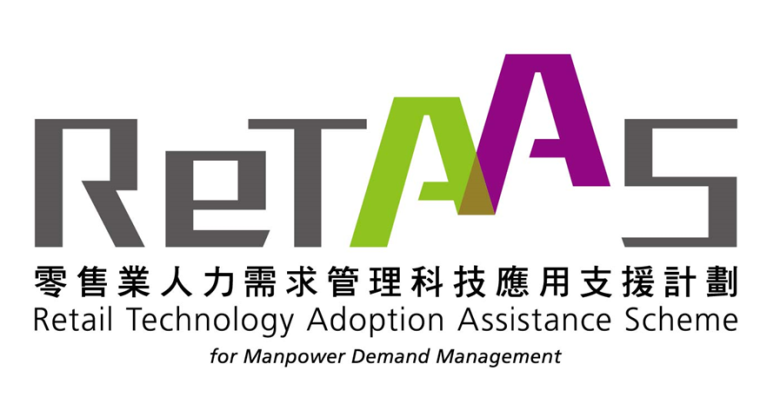 (Official Use Only)(Official Use Only)(Official Use Only)Date of ReceiptDate of ReceiptReference No.Reference No. Section A – Particulars of the Applicant Enterprise (Put a “” in the appropriate boxes)1.	Enterprise Information (Please refer to Section 2.1 of the Guide to Application for details.)Enterprise Information (Please refer to Section 2.1 of the Guide to Application for details.)Enterprise Information (Please refer to Section 2.1 of the Guide to Application for details.)Enterprise Information (Please refer to Section 2.1 of the Guide to Application for details.)Enterprise Information (Please refer to Section 2.1 of the Guide to Application for details.)Enterprise Information (Please refer to Section 2.1 of the Guide to Application for details.)Enterprise Information (Please refer to Section 2.1 of the Guide to Application for details.)Name in English :Name in Chinese :Business Registration No. :Year of Establishment : Registered Address :Registered Address :Tel No. :  Fax No. :Email Address :Website : 471 - Supermarket, convenient store, department store 4771 - Clothing, footwear, leather articles 472 - Food, alcoholic beverages, drinks, tobacco 4772 - Medical & health goods, Chinese drugs & herbs, cosmetics, personal care products 473 - Fuel, petrol, kerosene, L.P. Gas 4773 - Vehicles & accessories 474 - Computers, phone, audio and video equipment 4774 - Jewelry, optical, photographic equipment, watches & clocks, musical instruments, flowers & plants, pets, gifts, office appliances 475 - Household equipment, electrical appliance, furniture  4775 - Antiques, stamp collection, second-hand goods 476 - Books, newspapers, stationery, toys, sporting equipment, computer games 478 - mobile stalls, mail order or internet sales Others, Please specify: Others, Please specify: Street level shop Upstairs shop Online shop Consignment counter in department stores Exhibition/Fair : _______________________ Others, Please specify: ____________________Form of Business (Please select one of the following box)Form of Business (Please select one of the following box)Form of Business (Please select one of the following box)Name 
(Hong Kong Identity Card / Passport No.)Sole ProprietorshipOwnerPartnershipAll PartnersLimited CompanyIndividuals holding  30% shares2.	Project Co-ordinator2.	Project Co-ordinator2.	Project Co-ordinator2.	Project Co-ordinator2.	Project Co-ordinator2.	Project Co-ordinatorName in English :(Mr/ Ms/ Prof/ Dr) *(Last Name)(First Name)(First Name)(First Name)(Name in Chinese)Position :Tel No. :Tel No. :Fax No. :Email Address :If the project coordinator is not the staff of Applicant Enterprise, please briefly explain his/her relationship with the Applicant Enterprise in Section B6.If the project coordinator is not the staff of Applicant Enterprise, please briefly explain his/her relationship with the Applicant Enterprise in Section B6.If the project coordinator is not the staff of Applicant Enterprise, please briefly explain his/her relationship with the Applicant Enterprise in Section B6.If the project coordinator is not the staff of Applicant Enterprise, please briefly explain his/her relationship with the Applicant Enterprise in Section B6.If the project coordinator is not the staff of Applicant Enterprise, please briefly explain his/her relationship with the Applicant Enterprise in Section B6.If the project coordinator is not the staff of Applicant Enterprise, please briefly explain his/her relationship with the Applicant Enterprise in Section B6.Name of related enterprise(s):Business Registration No.:Please briefly explain the subject and progress of the application by the related enterprise in Section B6.Please briefly explain the subject and progress of the application by the related enterprise in Section B6.Please briefly explain the subject and progress of the application by the related enterprise in Section B6. HKPC Seminar HKPC Seminar Exhibition Exhibition HKPC / ReTAAS Website HKPC / ReTAAS Website ReTAAS Videos ReTAAS Videos HKPC Staff Visit HKPC Staff Visit HKPC Newsletter / Publication HKPC Newsletter / Publication Referral by Trade Association (Please specify name of association: Referral by Trade Association (Please specify name of association: Referral by Trade Association (Please specify name of association: Referral by Trade Association (Please specify name of association: Referral by Trade Association (Please specify name of association:) Referral by ReTAAS Applicant Enterprise / Solution Provider Referral by ReTAAS Applicant Enterprise / Solution Provider Referral by ReTAAS Applicant Enterprise / Solution Provider Others: Section B – Project Proposal (Put a “” in the appropriate boxes)   Point-of-sales (POS) System   Point-of-sales (POS) System Inventory Management System Inventory Management System   e-Shop   e-Shop Mobile Apps Mobile Apps   Accounting System   Accounting System Customer Relationship Management (CRM) System Customer Relationship Management (CRM) System   Security and Surveillance   Security and Surveillance Human Resources / Staff eLearning System Human Resources / Staff eLearning System   Product Kiosk   Product Kiosk Enterprise Resource Planning (ERP) System Enterprise Resource Planning (ERP) System   Others:Hardware, software or service to be purchasedSetup durationDetailsE.g. Inventory Management SystemE.g. 1 MonthE.g. To record and update inventory record automatically.(1)(2)(3)(4)(5)Staff / user training (if any)Training time: E.g. 1 dayNumber of trainees and training details:E.g. Training for 3 staff provided by supplier on inventory management system.Total time required(Maximum of 6 months):Implementation Locations (Please provide addresses)Implementation Locations (Please provide addresses)Implementation Locations (Please provide addresses)ShopShopOfficeWarehouse(1)(2)(3)(4)(5)Streamline work process and improve  efficiencyAlleviate manpower shortage problem, reduce overtime workReduce manual errors and improve  accuracyImprove working environmentEnhance operational workflowRedeploy staff to develop and promote other areas of businessIncrease productivityReduce operating costsImprove service qualitySave resources and reduce carbon footprintOthers, please specify:Others, please specify:Others, please specify: Salaried Staff  ：Full-time employees：_________      /Part-time employees：_________Part-time employees：_________ No salaried staff.  Please provide reason with relevant information (if any)： No salaried staff.  Please provide reason with relevant information (if any)： No salaried staff.  Please provide reason with relevant information (if any)：Workflow(Please describe the steps/tasks involved)Project Implementation Location(s) (May be more than one)(Fill in relevant item number from Section B4)No. of staff requiredTotal man-hours required(per month)E.g. Inventory records are processed manually and kept in paper form.E.g. 1, 2E.g. 3E.g. 60(1)(2)(3)(4)Total (A)Workflow(Please describe the steps/tasks involved)Project items involved (May be more than one)(Fill in relevant item number from Section B3A)Project Implementation Location(s)(May be more than one)(Fill in relevant item number from Section B4)No. of staff requiredTotal man-hour required(per month)E.g. Automatically handling the inventory records to ensure that the information is correctly kept.E.g. 1, 2E.g. 1, 2E.g. 3E.g. 36(1)(2)(3)(4)Total (B)Monthly man-hour reduction, [(A) – (B)] : ________ hours  x  Staff average hourly wages: HK$  _______ = Monthly saving in manpower cost: HK$ __________ Section C – Project BudgetItemUnitUnit/Monthly Cost ($)Total ($) : (a) x (b)(A1) Software Costs(A1) Software Costs(A1) Software Costs(A1) Software Costs(ii) (iii)(iv)(A2) Hardware Costs(A2) Hardware Costs(A2) Hardware Costs(A2) Hardware Costs(ii) (iii)(iv)Sub-total (A) Sub-total (A) Sub-total (A) (B) Any Other Direct Costs (E.g. Setup Cost, Training Cost)(B) Any Other Direct Costs (E.g. Setup Cost, Training Cost)(B) Any Other Direct Costs (E.g. Setup Cost, Training Cost)(B) Any Other Direct Costs (E.g. Setup Cost, Training Cost)(i)(ii)(iii)Sub-total (B)Sub-total (B)Sub-total (B)Project Cost (C) ：(A) + (B)Project Cost (C) ：(A) + (B)Project Cost (C) ：(A) + (B)Cash Contribution by the Applicant Enterprise (D)：(Minimum of 50% of Project Cost (C))Cash Contribution by the Applicant Enterprise (D)：(Minimum of 50% of Project Cost (C))Cash Contribution by the Applicant Enterprise (D)：(Minimum of 50% of Project Cost (C))Funding Support Applied under ReTAAS (E)：(C) – (D) Funding Support Applied under ReTAAS (E)：(C) – (D) Funding Support Applied under ReTAAS (E)：(C) – (D) Estimated Audit Fee Applied under ReTAAS (F) ：(Maximum of $1,000 per Project)Total Funding Support Applied under ReTAAS (E) + (F)：(Maximum of $50,000 per Enterprise) Section D – Declaration Section D – Declaration Section D – DeclarationI, on behalf of,, (Name of Applicant Enterprise)Authorised Signature with Company ChopName and Position of SignatorySignature of Project CoordinatorDateNotes (1)	Please use separate sheets if the space provided in the application form is insufficient.(2)	Applicant enterprise should submit the completed application form and relevant supporting documents to the ReTAAS Secretariat by post, in person or by electronic means.  (3)	Please note that information provided by the applicant enterprise in item 1 of Section A, item 1 of Section B and Section C of this application form may be made publicly available on the ReTAAS website at www.retaas.hkpc.org if the application is approved.  The public will be allowed to copy, distribute copies, or otherwise make use of the materials available at the website for non-commercial use.  If an applicant enterprise does not wish release certain information, please forward the request and justifications upon submission of the application.